  Powiat Białostocki              SAMODZIELNY PUBLICZNY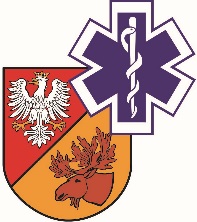                   ZAKŁAD OPIEKI ZDROWOTNEJ W ŁAPACH                  18-100 Łapy, ul. Janusza Korczaka 23                             tel. 85 814 24 38,    85 814 24 39     www.szpitallapy.plsekretariat@szpitallapy.pl                                                      NIP: 966-13-19-909			            REGON: 050644804Łapy, 05.10.2021 r.DZP.261.1/ZP/35/2021/TPWszyscy Wykonawcy / Uczestnicy postępowania TREŚĆ PYTAŃ Z UDZIELONYMI ODPOWIEDZIAMIDotyczy postępowania nr ZP/35/2021/TPZamawiający, Samodzielny Publiczny Zakład Opieki Zdrowotnej w Łapach, działając na podstawie
art. 284 ust. 2 ustawy Prawo zamówień publicznych z dnia 11 września 2019 r. w odpowiedzi
na wniosek Wykonawców o wyjaśnienie treści SWZ w postępowaniu pn. „Wykonanie usługi przeglądów technicznych i konserwacji aparatury i sprzętu medycznego SP ZOZ w Łapach - uzupełnienie” (Znak postępowania: ZP/35/2021/TP), przekazuje poniżej treść pytań wraz
z odpowiedziami:Pytanie nr 1 – DOTYCZY PAKIETU NR 13: Prosimy o wydzielenie z pakietu 13 pozycji 4 i 5 jako,
że jesteśmy jedynym autoryzowanym przedstawicielem tych urządzeń w Polsce z dostępem do części zamiennych.Odpowiedź: Zamawiający wyraża zgodę na wydzielenie z pakietu 13 pozycji 4, 5 i utworzenie odrębnego pakietu.Pytanie nr 2 – DOTYCZY PAKIETÓW NR  2, 11 i 15: Czy Zamawiający celem zgodności zapisów
z instrukcją obsługi urządzenia oraz wymogami ustawy o wyrobach medycznych będzie wymagał
do przeglądów i napraw użycia wyłącznie oryginalnych części zamiennych.Odpowiedź: Zamawiający w ramach przeprowadzenia przeglądów nie wymaga napraw. Zamawiający oczekuje kalkulacji kosztów naprawy urządzenia w przypadku stwierdzenia awarii/usterki w trakcie przeglądu lub kalkulacji kosztów naprawy w siedzibie Zamawiającego w przypadku awarii/usterki urządzenia ujętego w umowie, poza przeglądem, na wezwanie Zamawiającego (usługa + części).Pytanie nr 3 – DOTYCZY PAKIETÓW NR  2, 11 i 15: Ustawa o wyrobach medycznych w celu zapewnienia maksymalnego bezpieczeństwa pracy personelu medycznego i pacjenta  wymaga przeprowadzenia przeglądów technicznych zgodnie z wymogami producenta. Czy zamawiający wymaga, aby w ramach procedury przeglądowej zgodnej z wymogami producenta, zostały wymienione części zużywalne według harmonogramu podanego w instrukcji obsługi?Odpowiedź: Zamawiający w ramach przeprowadzenia przeglądów nie wymaga napraw. Zamawiający oczekuje kalkulacji kosztów naprawy urządzenia w przypadku stwierdzenia awarii/usterki w trakcie przeglądu lub kalkulacji kosztów naprawy w siedzibie Zamawiającego w przypadku awarii/usterki urządzenia ujętego w umowie, poza przeglądem, na wezwanie Zamawiającego (usługa + części).Pytanie nr 4 – DOTYCZY PAKIETÓW NR  2, 11 i 15: Czy Zamawiający będzie wymagał spełnienia procedur przeglądowych producenta, dostępu do oryginalnych części, legalnego i aktualnego oprogramowania,  wiedzy i dokumentacji potwierdzonej przez producenta lub jego autoryzowanego przedstawiciela?Odpowiedź: Zamawiający w ramach przeprowadzenia przeglądów nie wymaga napraw. Zamawiający oczekuje kalkulacji kosztów naprawy urządzenia w przypadku stwierdzenia awarii/usterki w trakcie przeglądu lub kalkulacji kosztów naprawy w siedzibie Zamawiającego w przypadku awarii/usterki urządzenia ujętego w umowie, poza przeglądem, na wezwanie Zamawiającego (usługa + części).Pytanie nr 5 – DOTYCZY PAKIETÓW NR  2, 11 i 15: Czy Zamawiający celem zapewnienia maksymalnego bezpieczeństwa pracy personelu medycznego i będzie wymagał od wykonawcy posiadania autoryzacji producenta?Odpowiedź: Zamawiający w ramach przeprowadzenia przeglądów nie wymaga napraw. Zamawiający oczekuje kalkulacji kosztów naprawy urządzenia w przypadku stwierdzenia awarii/usterki w trakcie przeglądu lub kalkulacji kosztów naprawy w siedzibie Zamawiającego w przypadku awarii/usterki urządzenia ujętego w umowie, poza przeglądem, na wezwanie Zamawiającego (usługa + części).Pytanie nr 6 – DOTYCZY PAKIETÓW NR  2, 11 i 15: Czy zamawiający celem zapewnienia maksymalnego bezpieczeństwa pracy personelu medycznego i pacjenta, będzie wymagał od wykonawcy bezpłatnego wykonania podczas przeglądów wszystkich aktualnych akcji korekcyjnych.  Odpowiedź: Zamawiający dopuszcza, ale nie wymaga.Pytanie nr 7 – Czy w celu miarkowania kar umownych Zamawiający dokona modyfikacji postanowień projektu przyszłej umowy w zakresie zapisów § 6 ust. 2, 4 wzoru umowy: W przypadku nienależycie wykonywanych konserwacji, których następstwem będzie niesprawna aparatura, Zamawiający może naliczyć Wykonawcy karę umowną w wysokości 0,5% wartości ryczałtowej wynikającej z formularza asortymentowo-cenowego i odnoszącej się do tej aparatury,
za każdy dzień jej niesprawności, jednak nie więcej niż 10% wartości wartości ryczałtowej wynikającej z formularza asortymentowo-cenowego i odnoszącej się do tej aparatury.Odpowiedź: Zamawiający nie wyraża zgody. Zamawiający podtrzymuje zapisy Postanowień Przyszłej Umowy bez zmian.Pytanie nr 8 – Czy w celu miarkowania kar umownych Zamawiający dokona modyfikacji postanowień projektu przyszłej umowy w zakresie zapisów § 6 ust. 2, 4 wzoru umowy: Za niewykonanie lub nienależyte wykonanie Umowy Wykonawca zapłaci Zamawiającemu 2,5% wartości łącznego wynagrodzenia brutto umowy za każdy przypadek niewykonania lub nienależytego wykonania Umowy.Odpowiedź: Zamawiający nie wyraża zgody. Zamawiający podtrzymuje zapisy Postanowień Przyszłej Umowy bez zmian.Pytanie nr 9 – Czy Zamawiający uzupełni projekt umowy o zapis, że na podstawie art. 106n ust. 1 ustawy z dnia 11 marca 2004 r. o podatku od towarów i usług udziela Wykonawcy zgody
na wystawianie i przesyłanie faktur, duplikatów faktur oraz ich korekt, a także not obciążeniowych
i not korygujących w formacie pliku elektronicznego PDF na wskazany przez siebie adres poczty e-mail, ze wskazanych w umowie adresów poczty e-mail Wykonawcy?Odpowiedź: Zamawiający nie wyraża zgody. Zamawiający dopuszcza przesyłanie faktur, duplikatów faktur oraz ich korekt, a także not obciążeniowych i not korygujących za pośrednictwem Platformy Elektronicznego Fakturowania.Pytanie nr 10 – Dotyczy zapisów SWZ – rozdział 13, pkt. 13.2.dZwracamy się z prośbą o postawienie wymogu przedstawienia autoryzacji w pakiecie 4, 5 i 13 (poz. 1) w zakresie serwisowanej aparatury medycznej, będącej przedmiotem niniejszego postępowania, wystawionego przez producenta sprzętu lub autoryzowanego przedstawiciela producenta.Jako autoryzowany przedstawiciel producenta, pragniemy zwrócić uwagę Zamawiającego na kwestie związane z wykonywaniem serwisu przez podmioty nieuprawnione. Podkreślamy, że umożliwienie osobom nieuprawnionym przez Producenta sprzętu medycznego wykonywania przeglądów, napraw oraz wymiany części zamiennych niewiadomego pochodzenia, jednoznacznie wiąże się
z nie wypełnieniem przy użytkowaniu Sprzętu zapisów instrukcji jego użytkowania.                  Odpowiedź: Zamawiający nie wyraża zgody na zmianę zapisów SWZ. Zamawiający podtrzymuje zapisy SWZ.Pytanie nr 11 – Dotyczy zapisów SWZ – załącznik 6 – pakiet 13Prosimy o wydzieleni z pakietu 13 poz. 1 (stimuplex HNS12). Wydzielenie w/w pozycji pozwoli
na złożenie przez autoryzowany serwis producenta korzystnej oferty cenowej.Odpowiedź: Zamawiający wyraża zgodę na wydzielenie z pakietu 13 pozycji 1 do odrębnego pakietu.Pytanie nr 12 – Dotyczy zapisów SWZ – załącznik 2 – par. 1, pkt. 17Prosimy o dodanie zapisu w par. 1, pkt. 17 „W przypadku braku możliwości wykonania naprawy/przeglądu na miejscu u Zamawiającego, Zamawiający prześlę sprzęt medyczny do siedziby Wykonawcy na Jego koszt – dotyczy pakietu 4, 5 oraz 13 (poz.1).”Odpowiedź: Zamawiający podtrzymuje zapisy SWZ. Zamawiający oczekuje skalkulowania w ramach oferty Wykonawcy kosztów transportu urządzenia w obie strony, jeżeli zachodzi taka konieczność.Pytanie nr 13 – Prosimy o usunięcie z przedmiotowego postępowania pakietu nr 18 na „wykonanie usługi przeglądów technicznych i konserwacji wirówki laboratoryjnej ID-Centrifuge ST00231/11”
z uwagi na fakt, że niniejsza usługa jest przedmiotem postępowania ZP/25/2021/PN w pakiecie nr 12 („Wykonawca zagwarantuje bezpłatny przegląd techniczny wirówki (Centrifugi) i pipetora 1 raz
w roku.”).Odpowiedź: Zamawiający usunie pakiet nr 18.Pytanie nr 14 – Dotyczy Pakietu nr 8:Czy Zamawiający wyrazi zgodę na wyłączenie poz. 1, 2 i 3 oraz utworzenie odrębnego pakietu? Podzielenie pakietu umożliwiłoby większej ilości oferentom złożenie ofert atrakcyjnych pod względem ceny, walorów funkcjonalno-użytkowych oraz jakości. Umożliwienie złożenia ofert różnym firmom pozwoli Zamawiającemu na dokonanie wyboru oferty zgodnej z SIWZ i najkorzystniejszej cenowo.Odpowiedź: Zamawiający wyraża zgodę na wydzielenie z pakietu 8 pozycji 1, 2, 3 i utworzenie odrębnego pakietu.UNIEWAŻNIENIE POSTĘPOWANIAZamawiający informuje, iż dokonuje unieważnienia przedmiotowego postępowania na podstawie art. 256 uPZP w związku z art. 137 pkt 7.Zamawiający działając zgodnie z art. 256 uPZP w związku z art. 137 pkt 7 unieważnia przedmiotowe postępowanie o udzielenie zamówienia publicznego mając na uwadze, iż dokonane zmiany treści SWZ prowadzą do istotnej zmiany charakteru zamówienia w porównaniu z pierwotnie określonym.DYREKTORSamodzielnego PublicznegoZakładu Opieki Zdrowotnej w ŁapachUrszula Łapińska 